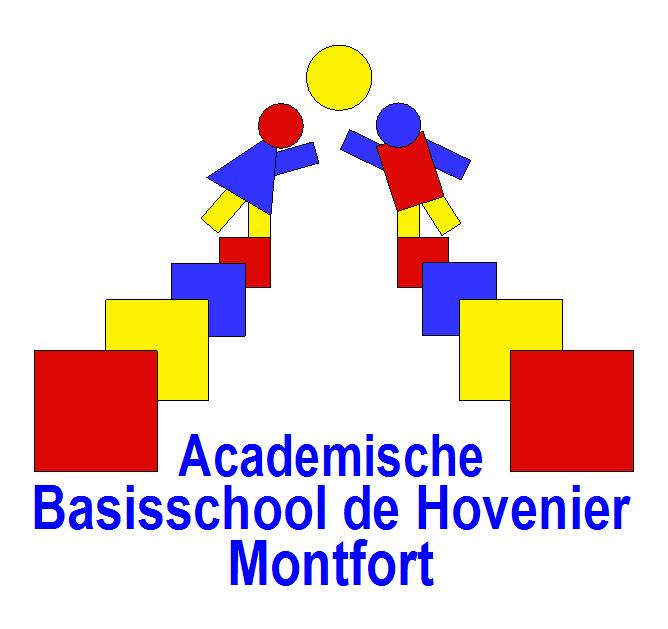 InhoudsopgaveGedicht Pesten is geen spelletje							Blz. 2Hoofdstuk 1: Doel en relevantie protocol						Blz.  3Hoofdstuk 2: Pesten op school?							Blz. 4	Pesten of plagen								Blz. 4Feiten over pesten								Blz. 5,6Hoofdstuk 3: Aanpak van pesten							Blz. 7	De vijfsporenaanpak van pesten: spoor 1 en 2				Blz. 7	De vijfsporenaanpak van pesten: spoor 3,4 en 5				Blz. 8					Hoofdstuk 4: Hulp voor betrokkenen						Blz. 9	Groep 1: de pestende leerling						Blz. 9,10,11	Groep 2: De gepeste leerling(slachtoffer)					Blz. 11-15	Groep 3: De andere leerlingen van de groep				Blz. 15,16Hoofdstuk 5: Preventie, voorkomen is beter dan genezen			Blz. 17	Hoe gaan wij hier op De Hovenier preventief mee om?			Blz. 17, 18	Gedragsregels/afspraken							Blz. 18	Aanpak van ruzies en pestgedrag in 5 stappen				Blz. 21-22	Wat doet de Anti-pest-coördinator(APC-er)?				Blz. 23	Tips en adviezen, ouders, leerlingen en leekrachten			Blz  24-25Hoofdstuk 6: Externe hulp voor betrokken					Blz. 27Bijlagen:Bijlage 1: anti-pestcontract								Blz. 28Bijlage 2: Route 1-2-3								Blz. 29-31Blijage 3: Technieken gespreksvoering						Blz. 32-37 Pesten is geen spelletje!!Dat moet iedereen wetenWanneer je ooit gepest bentZul je dat nooit meer vergetenAltijd blijft het aan je knagenAl is er niemand die het zietIn jezelf blijft er een plekjeSteeds vol woede en verdrietTelkens weer word je herinnerdAan wat je toen is aangedaanWanneer je weer niet mee mocht doenJe er alleen voor kwam te staan.En al is het jaren laterEn lijkt het lang achter de rugAan die jaren in je levenDenk je liever nooitHoofdstuk 1: Doel en relevantie protocolWat is het doel van dit protocol?Dit protocol tegen pesten beoogt via samenwerking het probleem van het pestgedrag bij leerlingen aan te pakken en daarmee het geluk, het welzijn en de toekomstverwachting van leerlingen daadwerkelijk te verbeteren. Wij vinden namelijk dat alle kinderen zich veilig moeten voelen op school, om als basis te dienen voor een optimale ontwikkeling. Naast het aanpakken van het probleem rondom pestgedrag willen we ook eventueel pestgedrag voorkomen. Daarom bespreken we in dit protocol de regels en afspraken en wat wij doen aan preventie rondom dit thema. Hiermee willen we duidelijkheid, afstemming en eenduidigheid creëren als er onverhoopt pestsituaties voorkomen. Zo kunnen we in samenwerking met leerkrachten, ouders en kinderen op één lijn staan en kunnen we elkaar aanspreken op de gemaakte afspraken. Binnen dit kader beschrijven we onze doelstelling in het kort als volgt:‘Het op een adequate wijze reageren op pestgedrag naar de pester, de gepeste, de zwijgende middengroep, ouders en de school’.Onze uitgangspunten bij het pestprotocol:- Alle kinderen horen zich in hun basisschoolperiode veilig te voelen, zodat zij zich   optimaal kunnen ontwikkelen.- Door elkaar te steunen en wederzijds respect te tonen, stellen we alle kinderen in    de gelegenheid om met veel plezier naar school te gaan.- Door gedragsverwachtingen en afspraken zichtbaar te maken, kunnen kinderen en    volwassenen, als er zich ongewenste situaties voordoen, elkaar aanspreken op    deze gedragsverwachtingen.Kortom, wij zien pesten als iets dat het veiligheidsgevoel aantast; voor alle leerlingen, leerkrachten en ouders en alle andere betrokkenen bij de school. Wij willen met dit pestprotocol laten zien dat we pestgedrag willen erkennen, herkennen en dat we actie ondernemen ter voorkoming van pestgedrag.Hoofdstuk 2: Pesten of plagen?Pesten of plagen?De begrippen plagen en pesten worden regelmatig door elkaar gebruikt. Toch bestaat er een duidelijk verschil.Plagen is onschuldig, onbezonnen en gebeurt vaak spontaan en incidenteel. Er is geen sprake van een slachtoffer en pester; beide partijen zijn even sterk/gelijkwaardig. Plagen gaat vaak gepaard met humor. Plagen gebeurt over en weer en vergroot de sociale weerbaarheid van kinderen. Kinderen leren spelenderwijs hun eigen grenzen kennen en die van een ander (her)kennen. Dit draagt bij aan hun sociaal-emotionele ontwikkeling. Plagen kwetst de ander (meestal) niet en de ander plaagt terug, omdat er geen machtsverschil bestaat. De rollen wisselen continu (plagen-geplaagd worden). Wel moeten leerkrachten en ouders erop bedacht zijn dat kinderen met een laag zelfbeeld/weinig zelfvertrouwen en (ex-) pestslachtoffers plagen kunnen opvatten als pesten.Bij pesten ligt dit anders. Dan is er sprake van machtsongelijkheid en wordt de pester winnaar en het gepeste kind verliezer, het zondebok-effect. Pesten is het systematisch misbruiken van persoonlijke macht en/of kracht om anderen die zich niet of moeilijk kunnen verweren pijn te doen, te intimideren of bang te maken met de bedoeling er zelf beter van te worden. Pesten kan variëren van steeds terugkerende, kleine pesterijen tot echte bedreigingen en lichamelijk geweld. Pesten kent vele vormen zoals:- Verbaal: Voortdurend plagen, kleineren, uitschelden, uitlachen, roddelen.- Lichamelijk: Knijpen, laten struikelen, duwen, vechten.- Gebaren: Dreigende gezichtsuitdrukkingen of gebaren.- Afpersing: Eisen dat geld, de middagboterham of schoolwerk wordt afgegeven.- Buitensluiten: Niet mee mogen doen, bij activiteiten steeds worden buitengesloten.- Geniepigheden: Tas afpakken en dingen laten verdwijnen.- Telefonisch of mailen: Pesterijen via de telefoon of internet (cyberpesten) Feiten over pestenAlgemeen1 op de 5 leerlingen wordt gepestDe jongere en fysiek zwakkere leerlingen worden het meest gepestIn lagere klassen wordt meer fysiek geweld gebruiktPesten gebeurt het meest door oudere leerlingenJongens en meisjesDe trend is dat jongens meer gepest worden dan meisjesMeisjes krijgen meer te maken met subtiele vormen van pestenHet zijn grotendeels jongens die verantwoordelijk zijn voor het pesten van meisjesMeer jongens dan meisjes vertonen pestgedragJongens zijn vaker slachtoffer van openlijk pestenWaar wordt het meest gepest?De school is zonder twijfel de plek waar het meest gepest wordtPesten komt niet hoofdzakelijk voor in grote stedenDe omvang van de klas is een te verwaarlozen factor als het gaat om de frequentie of de mate van pestenHoe kleiner het aantal leerkrachten dat toezicht houdt tijdens de pauzes, hoe meer er gepest wordtDe houding van de leerkrachten tegenover pesten en hun gedrag in pestsituaties, is van groot belang voor de grootte van de pestproblemen op school en in de klasNa vele jaren?Leerlingen die in een bepaalde periode gepest worden, worden een aantal jaren later vaak nog steeds gepestLeerlingen die agressief zijn naar hun medeleerlingen in een bepaalde periode, zijn vaak velen jaren later nog steeds agressiefEen pester of een slachtoffer is iemand voor een langere tijd, meestal voor meerdere jarenHet feit dat iemand pester is of slachtoffer valt niet te verklaren door slechte socio-economische omstandigheden van de familieWaarom pester of slachtoffer?Het gedrag van de agressieve jongens is niet te verklaren door slechte cijfers of falen op schoolSlachtoffers van pesten hebben niet meer fysieke bijzonderheden dan andere leerlingenFysieke bijzonderheden zijn niet de oorzaak van het pestenFysieke kracht verhoogt de populariteit van een jongen en verlaagt daarmee de kans op gepest wordenHoofdstuk 3: Aanpak van pestenDe vijf-sporen aanpak bij pestenDe Vijfsporenaanpak is een manier om in scholen en andere instellingen waar kinderen samenkomen het pesten aan te pakken. Deze aanpak richt zich op alle betrokkenen: het gepeste kind, de pesters, de ouders/verzorgers, de klas- of groepsgenoten en de school. De Vijfsporenaanpak is bedacht en uitgewerkt door Bob van der Meer, die al sinds de jaren tachtig aandacht vraagt voor pesten. Spoor 1: Het gepeste kind steunen Dat wil zeggen: luisteren naar wat er gebeurd is het probleem van het kind serieus nemen met het kind overleggen over mogelijke oplossingen samen met het kind werken aan die oplossingen eventueel deskundige hulp van buiten inschakelen (bijvoorbeeld een   weerbaarheidstraining of sociale vaardigheidstraining) zorgen voor vervolggesprekken. Spoor 2: De pester steunen Dat wil zeggen: met het kind bespreken wat pesten voor een ander betekent het kind helpen zijn relaties met andere kinderen te verbeteren zorgen dat het kind zich veilig voelt en uitleggen wat jij als pedagogisch medewerker (of leerkracht) daaraan gaat doen grenzen stellen en die consequent handhaven het kind helpen zich aan regels en afspraken te houden zorgen voor vervolggesprekken. Spoor 3: De ouders van het gepeste kind en de ouders van de pester steunen Dat wil zeggen: ouders die zich zorgen maken serieus nemen ouders informeren over pestsituaties, over pesten en over manieren om pesten aan te pakken en te voorkomen met ouders overleggen over manieren om pestsituaties aan te pakken zo nodig ouders doorverwijzen naar deskundige hulp. Spoor 4: De andere kinderen betrekken bij de oplossing van het pesten Dat wil zeggen: met de kinderen in de groep praten over het pesten en hun eigen rol daarin met de andere kinderen overleggen over mogelijke manieren van aanpak en oplossing en hun rol daarin samen met de kinderen werken aan oplossingen waaraan ze zelf actief bijdragen. Spoor 5: Als instelling de verantwoordelijkheid nemen Dat wil zeggen: de instelling neemt nadrukkelijk stelling tegen pesten en ontwikkelt een duidelijk beleid de instelling zorgt dat alle medewerkers voldoende bekend zijn met pesten in het algemeen en in staat zijn het pesten in de eigen groep te herkennen en aan te passen.Hoofdstuk 4: Kenmerken, signalen, gevolgen en begeleiding.Als we het over pesten hebben, kan dit worden uitgesplitst in drie niveaus, te weten slachtoffer, pesters en omstanders. Het is belangrijk voor leerkrachten en ouders/verzorgers op de hoogte te zijn wat de kenmerken, signalen en gevolgen zijn van pestgedrag op alle drie de niveaus, zodat pestgedrag tijdig kan worden gesignaleerd en kan worden aangepakt.Groep 1: De pestende leerlingKenmerken pester:Dominante persoonlijkheid, staat graag in het middelpunt van de belangstelling. Behoefte om te overheersen.Impulsief gedrag, snel gefrustreerdOverziet gevolgen van het eigen gedrag niet of nauwelijks. Schat zijn eigen gedrag positiever in. Legt de schuld buiten zichzelfGrens opzoekend/overschrijdend gedrag. Moeite met het opvolgen van regels.Vijandigheid naar de omgevingWeinig invoelingsvermogen. In het bijzonder gericht op eigen “ik”.Staat (vrij) positief ten aanzien van het gebruiken van geweld.Niet bijzonder populairOorzaken van pestgedrag kunnen zijn:Problematische thuissituatieVoortdurend gevoel van anonimiteit (buitengesloten voelen)Voortdurend in een niet-passende rol worden gedruktVoortdurend met elkaar in competitie gaanEen voortdurende strijd om macht in de klas of in de buurtOnzekerheidSignalen pester:Verdraagt nauwelijks kritiek en kan moeilijk grenzen aanvaarden die zijn opgelegdWordt snel boos, is ongeduldig (wil eigen wensen ingewilligd zien)Heeft moeite zich te uiten en emoties te besprekenVertoont agressief gedragWil baas spelen en “zijn vrienden” zijn meelopersScheldt uit via social mediaWil wachtwoorden niet bekend maken bij ouders. Ouders mogen niet meekijken wanneer zij aan de computer/telefoon zittenGevolgen pesters:Ontwikkelen van onaangepaste gedragspatronen (op langere termijn). Moeite om zich aan te passen. Ze zijn sneller, hyperactiviteit en gespannenLopen vaak slaapproblemen opHebben vaker last van psychische aandoeningen dan andere kinderen.Kunnen niet onderhandelen en ongedwongen Pesters leren nooit op een sociale manier met problemen om te gaan Gebrekkig sociale functioneren staat hun op latere leeftijd in de weg met andere activiteitenPesters raken vaak op oudere leeftijd in contact met justitie, verslaving en gevangenis.Meer kans op crimineel gedragExternaliserende problemen, zoals agressieVaker depressief dan normale kinderenBegeleiding pesters: Praten; zoeken naar de reden van het ruzie maken/pesten (baas willen zijn, jaloezie, verveling, buitengesloten voelen)(h)erkenning van pestgedrag: bv.  een klasgenoot voortdurend ergens de schuld van gevenbriefjes doorgeven, e-mails of sms-berichten sturenbeledigen, kleineren, vernederen, opmerkingen maken over kleding, roddelen, schelden of schreeuwen tegen het slachtoffer, doodzwijgen of buitensluiten bij gesprekken of activiteiten, isoleren, spullen aftroggelen of geld afpersen, bezittingen afpakken en/of kapot makenLaten inzien wat het effect van zijn/haar gedrag is voor de gepeste leerlingExcuses aan laten biedenPesten is verboden in en om de school: wij houden ons aan de gedragsverwachtingen; er volgen consequenties voor de leerling die pest en een compliment wanneer de leerling zich aan de afspraken houdt.Kind leren niet meteen kwaad te reageren, leren beheersen; stop-denk-na-houding of een andere manier van gedrag aanlerenContact tussen ouders en school: elkaar informeren en overleggen. Inleven in het kind. Zoeken van een sport of club waar het kind kan ervaren dat contact met andere kinderen leuk kan zijn.Inschakelen professionele hulp: sociale vaardigheidstrainingen, jeugdgezondheidszorg, huisarts, GGDGroep 2: De gepeste leerling (Slachtoffer)Sommige kinderen lopen meer kans om slachtoffer van pesten te worden dan anderen. Vaak zijn ze gevoeliger en rustiger dan andere kinderen. De kans bestaat dat hun reactie op het pesten onbedoeld de pester beloont. Bijvoorbeeld doordat ze van streek raken, gaan huilen, of juist boos worden. In ernstigere gevallen kan het zelfs zijn dat slachtoffers spullen/geld aan de pester geven uit angst. Hierdoor krijgen de pesters het gevoel van macht en raken zij eraan gewend dat ze hun zin krijgen en blijven ze doorgaan met pesten. Veel kinderen vertellen aan niemand dat ze gepest worden. Kenmerken gepeste leerling (slachtoffer):Passief slachtoffer:Zenuwachtig en onzekerBedachtzaam en gevoeligStil en eenzaamAls ze aangevallen worden, gaan ze huilen of trekken zich terugNegatief zelfbeeld en lichamelijk zwakkerPositieve relatie met oudersProvocerend slachtoffer:Combinatie van zenuwachtig en agressief reactiepatroonConcentratieproblemen en soms hyperactiefVeroorzaken irritatie en spanningProvocerend en driftig gedragSignalen slachtoffer:Primaire signalen:Hebben ruzies waarbij ze de neiging hebben om zich terug te trekkenHun bezittingen worden afgenomen of liggen overal verspreidHebben kneuzingen, verwondingen of kapot gescheurde klerenKomen thuis uit school met kapotte kleren en beschadigde boekenHebben kneuzingen, verwondingen of kapot gescheurde klerenSecundaire signalen Onzeker in sociale contacten, teruggetrokken, weinig vriendschappenVerlegen gedrag naar andere kinderenMoeite hebben om zichzelf te uitenNegatief zelfbeeld of zichzelf kleinerenMissen sociale vaardighedenDurven niet goed voor zichzelf op te komen, weinig assertiefZijn vaak alleen en buitengesloten tijdens pauzes en overblijvenVan streek lijken, angstig of verdrietig zijn.Worden als laatste gekozen bij team-spelletjesBlijven dicht bij de onderwijzer staan tijdens pauzes en overblijvenLijken gestrest, ongelukkig en depressief Reageren niet op gepaste manier op druk van buitenaf. Geneigd zich onderdanig op te stellen/huilenVoelen niet goed aan welke normen en regels er binnen een groep geldenSchoolprestaties gaan langzaam achteruitKrijgen regelmatig (negatieve) berichtjes op social media (die niet van vrienden zijn)Secundaire signalen, thuisNemen geen klasgenootjes mee naar huisHebben misschien niet één goede vriend om de vrije tijd mee door te brengenWorden niet uitgenodigd voor feestjesZijn bang om naar school te gaanKiezen een onlogische route naar en van schoolSlapen onrustig met slechte dromenVragen of stelen geld van de familieVermijdingsgedrag, bv weigeren om naar school of sportclub te gaan.Secundaire signalen, provocerende slachtoffersKunnen zeer temperamentvol zijnProberen terug te vechten als ze worden aangevallen of beledigd, maar meestal niet erg effectiefKunnen hyperactief en rusteloos zijnKunnen ongeconcentreerd zijnKunnen zich verdedigend gedragen en creëren spanningZijn onhandig en kinderlijk en kunnen irritante gewoontes hebbenKunnen niet aardig gevonden worden door volwassenen (inclusief de leerkracht)Kunnen zelf proberen om nog zwakkere kinderen te pestenGevolgen slachtoffers:Sommige kinderen lopen meer kans om slachtoffer van pesten te worden dan andere. Vaak zijn ze gevoeliger, omzichtiger en rustiger dan andere kinderen. De kans bestaat dat hun reactie op het pesten onbedoeld de pestkop beloont, bijvoorbeeld doordat ze van streek raken, gaan huilen, toegeven of geen weerstand bieden en hun geld of boterhammen aan de pestkop afgeven. Hierdoor raken pestkoppen eraan gewend dat ze hun zin krijgen en blijven ze doorgaan met andere kinderen pesten. Enkele kenmerken van het gepeste kind, pester, verdedigers, buitenstaanders en meelopers die ervoor kunnen zorgen dat het pesten erger/minder wordt zijn:De psychische gevolgen kunnen zijn:Emotioneel zijn.Depressief zijn.Vermoeidheid.Allerlei angsten zoals ook pleinvrees hebben.Perfectionisme: je moet alles goed doen zodat niemand je uit kan lachen.Terugtrekken in een fantasiewereld.Jezelf pijn doen (automutilatie). Vaak in de vorm van snijden in je lichaam. Dit om andere (innerlijke) pijn maar niet te hoeven voelen.Suïcidegedachten (en helaas ook de uitvoering hiervan).Psychiatrische ziekten (DSM lV) zoals, persoonlijkheidsstoornissen, manisch depressief, (dwang)neuroses, psychoses en fobieën.De sociale gevolgen kunnen zijn:Weinig vrienden (gevolg van het opgelopen tekort aan sociale vaardigheden en de vaak blijvende angst om nieuwe contacten aan te gaan).Moeite met het aangaan en het behouden van een relatie.Moeite met intimiteit en seksualiteit. Dit heeft alles te maken met het aangeven van grenzen en met wie je werkelijk bent.Moeite met opleiding⁄ werk. Juist in een nieuwe groep mensen bang zijn. Bang om te falen, bang om weer het slachtoffer te worden. Het omgaan met feedback kan moeilijk zijn.Later ook moeilijkheden in de relatie met de eigen kinderen (er alles aan doen opdat zij niet gepest worden, met alle gevolgen van dien).Angst voor groepen blijft vaak bestaan.De lichamelijke gevolgen kunnen zijn:Fysieke klachten, psychosomatisch.Slechte lichaamshouding. Je loopt en beweegt zoals je je van binnen voelt.Eetstoornissen zoals anorexia en boulimia.Automutilatie zoals hierboven beschreven.Slecht voor jezelf zorgen omdat jezelf niets waard vindt.Begeleiding van de gepeste leerling:Medeleven tonen en luisteren en vragen: hoe en door wie wordt hij/zij gepest?Nagaan hoe de leerling zelf reageertHuilen of boos worden is vaak de reactie die de pester wil uitlokken. De leerling leren hoe deze anders kan reageren bv door stop-loop-praat (SWPBS)Zoeken en oefenen van een reactieNagaan welke oplossing de leerling zelf wilSterke kanten van de leerling benadrukkenBelonen wanneer het de leerling lukt anders te reagerenAparte gesprekken met de ouders van beide partijenDe gepeste leerling niet over-beschermen door bijvoorbeeld naar school te brengen. Hierdoor wordt hij/zij in een uitzonderingspositie geplaatst.Inschakelen professionele hulp: sociale vaardigheidstrainingen, jeugdgezondheidszorg, huisarts, GGDGroep 3: De andere leerlingen van de groepDe omstanders kunnen ook weer in drie groepen verdeeld worden, namelijk meelopers, verdedigers en buitenstaanders.Kenmerken meelopers:Pesten actief mee, maar beginnen niet met pestenZijn vaak bang om zelf slachtoffer van pesten te wordenZe kunnen ook het stoere gedrag interessant vinden en denken daardoor populair in de groep te wordenVersterken het succes van de pestende kinderen door op een afstandje toe te kijken en te lachen om wat er gebeurtKenmerken verdedigers:Komen af en toe op voor het slachtofferZijn meestal populair in de groep en worden aardig gevondenHebben invloed in de klasKunnen helpen het pesten te stoppenKenmerken buitenstaanders:Pesten niet, maar doen ook niets om het pesten te stoppenMerken vaak niet dat er gepest wordt of willen het niet wetenDurven vaak niets tegen het pesten te doen, omdat ze bang zijn zelf het slachtoffer te wordenBegeleiding van de andere leerlingen in de groepDe leerlingen middels gesprekken bewust maken van de invloed die ze (kunnen) hebben ten aanzien van het voortbestaan of het stoppen van pestgedragDe leerlingen stimuleren om voor zichzelf op te komenDe leerlingen stimuleren om voor een ander op te komenDe sterke kenmerken van de gepeste leerling benoemenSamen spelen en werken met de gepeste leerling stimulerenLeerlingen aanspreken op hun verantwoordelijkheid voor het behoud van een goede sfeer in de groepHerhalen van school-groepsafsprakenBenadrukken dan andere leerlingen verschillend mogen zijnHoofdstuk 5: PreventieVoorkomen is beter dan genezenHoe gaan wij hier op De Hovenier preventief mee om?-	In het kader van de sociaal-emotionele ontwikkeling van kinderen stellen wij  onderwerpen als veiligheid, omgaan met elkaar, rollen in de groep en aanpak van ruzies aan de orde. -	Verschillende werkvormen zijn denkbaar, zoals; spreekbeurten, rollenspelen, regels met elkaar afspreken over omgaan met elkaar en groepsopdrachten.-	Het voorbeeld van de leerkrachten (en thuis de ouders) is van groot belang. Er zal minder gepest worden in een klimaat waar duidelijkheid heerst over de omgang met elkaar, waar verschillen worden aanvaard en waar ruzies niet met geweld worden opgelost, maar uitgesproken. Agressief gedrag van leerkrachten, ouders en de leerlingen wordt niet geaccepteerd. Leerkrachten horen duidelijk stelling te nemen tegen dergelijke gedragingen.- Een effectieve methode om pesten te stoppen of binnen de perken te houden, is het afspreken van regels voor de leerlingen. - Wij zullen pesten niet negeren, maar corrigeren!De sociaal-emotionele ontwikkeling van leerlingen wordt gevolgd d.m.v. ViseonTwee keer per jaar wordt in de groepen 4 t/m 8 een sociogram ingevuld. We starten in het begin van het schooljaar met De Gouden Weken waarin veel van deze onderwerpen aan de orde komen. De nadruk ligt dan op groepsdynamica. Het opbouwen van een stabiele, veilige groepssfeer waarin respect, veiligheid en vertrouwen bovenaan staan.Tijdens De week tegen pesten wordt er preventief  aandacht geschonken aan pesten.Verder wordt er gewerkt aan thema’s als; eerst denken dan doen, eigen verantwoordelijkheid, zelfkennis en zelfbeheersing, weerbaarheid, rekening houden met anderen, zelfvertoruwen en repect voor elkaar aan de orde. Ook leren de kinderen het verschil tussen grapje-pesten-plagen. Bv de methode Goed Gedaan wordt hierbij als bronnenboek gebruikt.Op onze school is Ivy Limbeck aangesteld als vertrouwenspersoon en anti-pestcöordinator.Gedragsregels/afspraken:Wij hebben de gedragsregels onder gebracht in de 3 waarden van de school namelijk; Verbondenheid(1t/m4), Respect(5t/m7) en Verantwoordelijkheid(8 t/m10):1.	Ik mag mezelf zijn 2.	Iedereen hoort erbij3.	We zorgen voor elkaar, helpen elkaar en houden rekening met elkaar4.	We delen ervaringen met elkaar en leven met elkaar mee5.	We gaan respectvol met elkaar om6.	We zijn aardig voor elkaar7.	We luisteren naar elkaar8.	We houden de school en speelplaats netjes en opgeruimd9.	We gaan zorgvuldig om met materialen10.	Ik denk na over mijn eigen gedragAfspraak: Een belangrijke stelregel is dat het inschakelen van de leerkracht niet wordt opgevat als klikken. Vanaf de kleutergroep brengen we kinderen dit al bij: als je wordt gepest of als je ruzie met een ander hebt en je komt je er zelf niet uit, dan mag je hulp aan de leerkracht vragen. Dit wordt nooit gezien als klikken! We werken in drie stappen: Stop-waarschuwing-melden!\Afspraak:Alle leerlingen zijn verantwoordelijk voor een goede sfeer in de groep. Het is dan ook de bedoeling dat medeleerlingen het pesten, dat zij zien of horen, meteen melden bij de leerkracht.Afspraak:Samenwerken zonder bemoeienissen: School en gezin halen voordeel uit een goede samenwerking en communicatie. Dit neemt niet weg dat iedere partij moet waken over haar eigen grenzen. Het is bijvoorbeeld niet de bedoeling dat ouders naar school komen om  eigenhandig een probleem voor hun kind op te komen lossen. Bij problemen van pesten zullen de directie, anti-pestcoördinator en de leerkrachten hun verantwoordelijkheid nemen en overleg voeren met de ouders. Waar het gaat om de aanpak van het pestprobleem op school zelf blijft de inbreng van de ouders bij voorkeur beperkt tot het aanreiken van informatie middels gesprekken, tot het geven van suggesties en tot het ondersteunen van de aanpak van de school. Daarbuiten hebben de ouders hun eigen verantwoordelijkheid en dienen ze hulp te bieden aan hun kind.Kinderen die pesten werken zichzelf in de nesten !Kinderen mogen in hun eigen groep een aanvulling geven op deze vastgestelde schoolregels, in overleg met de leerkracht.Die aanvulling wordt opgesteld, door en met de groep, dit zijn de zgn groepsregelsZowel schoolregels als klassenregels zijn zichtbaar in de klas opgehangen.Alle leerkrachten zijn op de hoogte van het anti-pestprotocol en de stappen die genomen dienen te worden, wanneer er sprake is van pestgedrag.Hoe wordt pesten aangepakt op basisschool De Hovenier?Op basisschool De Hovenier wordt pesten op de één en dezelfde manier aangepakt. De stappen die gezet worden, zijn in deze paragraaf stapsgewijs uitgeschreven. Het betreft hier de stappen die gezet worden door de leerkracht, de anti-pestcoördinator, het schoolbestuur en het team.Aanpak van ruzies en pestgedrag in vijf stappen:Als de leerkracht het vermoeden heeft dat er sprake is van onderhuids pesten dan zal in zo’n geval altijd een algemeen probleem aan de orde worden gesteld om langs die weg bij het probleem in de klas te komen. De leerkracht ziet dat een leerling wordt gepest (of de gepeste of medeleerlingen komen het bij hem melden). Dan zal de leerkracht  de 5 stappen, die hieronder beschreven zijn, doorlopen. Stap 1:- De leerlingen proberen er eerst samen uit te komen.STAP 2:- Op het moment dat een van de leerlingen er niet uitkomt ( in feite het onderspit delft enverliezer of zondebok wordt) heeft deze het recht en de plicht het probleem aan demeester of juf voor te leggen (zie bijlage, route 1)STAP 3:- De leerkracht brengt de partijen bij elkaar voor een verhelderingsgesprek en probeertsamen met hen de ruzie of pesterijen op te lossen en (nieuwe) afspraken te maken. Bijherhaling van pesterijen / ruzies tussen dezelfde leerlingen volgen sancties (zie bijconsequenties). (zie bijlage, route 1)STAP 4:- Bij aanhoudende ruzie/pestgedrag neemt de leerkracht duidelijk stelling en houdt eengesprek met de betrokken leerlingen (zie bijlage  gespreksvoering) . De fasen van sancties treden in werking (zie bij consequenties). Ook wordt de naam van de ruziemakers/pester in het journaal genoteerd. Ernstige incidenten worden verzameld in Esis.De leerling wordt ingebracht in de leerlingbespreking.Het wordt besproken met de anti-pestcoördinator. De ib-er en directie worden op de hoogte gebracht. (zie route 2)Stap 5:- In extreme gevallen  kan een beroep gedaan worden op externe hulp en kan een leerling eventueel geschorst of verwijderd worden (zie bijlage, route 3)Sancties vanaf route 2:Straf voor pester: 1. Een of meerdere pauzes binnen blijven. 2. Nablijven tot alle kinderen naar huis vertrokken zijn. 3. Een schriftelijke opdracht zoals een stelopdracht over de toedracht en zijn of haar rol in het pestprobleem. 4. Door gesprek: erkenning van zijn pesterschap en zo bewustwording bijbrengen voor wat hij met het gepeste kind uithaalt. 5. Afspraken maken met de pester over gedragsveranderingen. De naleving van deze afspraken komen aan het einde van iedere week (voor een periode) in een kort gesprek aan de orde. Wat doet de Anti-pestcoördinator?De anti-pestcoordinator van onze school is Ivy Limbeck Haar taken zijn:- Aanspreekpunt voor leerkrachten wanneer pestgedrag gesignaleerd wordt.- Leerkracht ondersteunen bij de aanpak van het pesten.- Coördineren van het anti-pestbeleid.- Actief werken aan een veilig schoolklimaat- Collega’s informeren d.m.v. teambijeenkomsten of studiedagen.- Leerlingen, leerkrachten en ouders begeleiden.- Beleidsadviseur- Houdt zich op de hoogte van de laatste ontwikkelingen. Tips en adviezen aan kinderen en de ouders van onze school. Ouders van gepeste kinderen:-	Raak niet in paniek, elk kind loopt de kans om gepest te worden!-	Houd de communicatie met uw kind open, blijf in gesprek met uw kind. (zeg nooit dat het eigen schuld”is of dat uw kind “zelf uitlokt”. Niemand heeft het recht om te pesten, om welke reden dan ook.-	Pesten op school kunt u het beste direct met de leerkracht bespreken.-	Door positieve stimulering en zgn. schouderklopjes kan het zelfrespect vergroot worden of weer terug komen.-	Stimuleer uw kind tot het beoefenen van een sport.-	Steun uw kind in het idee dat er een einde aan het pesten komt.Ouders van pesters:-	Raak niet in paniek: elk kind loopt kans pester te worden.-	Neem het probleem van uw kind serieus.-	Probeer achter de mogelijke oorzaak te komen.-	Maak uw kind gevoelig voor wat het anderen aandoet.-	Besteed extra aandacht aan uw kind.-	Stimuleer uw kind tot het beoefenen van een sport.-	Corrigeer ongewenst gedrag en benoem het goede gedrag van uw kind.-	Maak uw kind duidelijk dat u achter de beslissing van school staat.Alle andere ouders:-	Ga respectvol met elkaar om en neem elkaar serieus.-	Stimuleer uw kind om op een goede manier met andere kinderen om te gaan.-	Corrigeer uw kind bij ongewenst gedrag en benoem goed gedrag.-	Geef zelf het goede voorbeeld.-	Leer uw kind voor anderen op te komen.-	Leer uw kind voor zichzelf op te komen.Tips voor het kind dat gepest wordt:-	Het is belangrijk om te weten dat er nooit een reden mag zijn om jou te pesten. Iedereen heeft het recht om zichzelf te zijn.-	Vertel het aan je ouders of schrijf het voor hen op als je het moeilijk vindt om erover te praten.-	Ga ermee naar je juf of meester of iemand anders van wie je denkt dat hij of zij je begrijpt en je zal helpen.-	Vraag je ouders om hulp en vraag school om hulp.-	Probeer samen af te spreken, dat wanneer ouders/ scvhool iets gaan doen, ouders/ school dit eerst met jou moeten bespreken zodat je niet voor verrassingen komt te staan.-	Bedenk voor jezelf een leuke sport of hobby waardoor je andere kinderen tegenkomt. De kans is groot dat je het daar naar je zin hebt en dat je weer wat zelfvertrouwen krijgt.Tips en adviezen leerkrachten:.6. Externe hulp voor betrokkenenOuders, leerlingen, leerkrachten en alle andere die bij een pestsituatie betrokken zijn kunnen extern hulp vragen van verschillende instanties.Deze informatie kunt u vragen bij de anti-pestcoördinator en IB-er.Bijlagen- Anti-pestcontract- 3 Routes - Handreikingen gespreksvoeringen Anti-pestcontractVan____________________________Allen die dit contract ondertekenen, zullen zich aan de afspraken moeten houden, zowel op school als daarbuiten.Belangrijke regels: 1.	Naar elkaar luisteren. 2.	Iedereen in gelijk.3.	Respectvol met elkaar omgaan.4.	Van elkaar afblijven. 5.	Opkomen voor elkaar.6.	Respectvol taalgebruik.7.	Iedereen hoort erbij. 8.	Blijf bij jezelf.9.	Stop… loop…praat… 10.	Pesten…. pikken we niet.11        Dreigen ,chanteren of afpersen m elden bij de leerkracht.12.	Vertellen aan de leraar is niet klikken.______________________________________________________________________________________________________________________________________________________________________________________________________________________________________________________________________________Gevolgen: Bij het niet nakomen van het contract neemt de directie aanvullende maatregelen. Consequenties kunnen zijn: 1.	Een of meerdere pauzes binnen blijven.2.	 Nablijven tot alle kinderen naar huis vertrokken zijn.3.	 Een schriftelijke opdracht zoals een stelopdracht over de toedracht en zijn of haar rol   in het pestprobleem.4.	Door gesprek: erkenning van zijn pesterschap en zo bewustwording bijbrengen voor wat hij met het gepeste kind uithaalt.5.	Afspraken maken met de pester over gedragsveranderingen. De naleving van deze afspraken komen aan het einde van iedere week (voor een periode) in een kort gesprek aan de orde.Datum :					Plaats :Handtekening 1:Handtekening 2:				 Handtekening leerkracht:_________________ 				Bijlage 1: Routes bij pestgedragRoute 1Route 2Route 3Bijlage 2: Handreiking gespreksvoeringOnderstaande gesprekstechnieken zijn voorbeelden die aansluiten bij de Vijfsporenaanpak.Voorwaarden voor een gesprek zijn:* Er moet voldoende tijd zijn voor een gesprek* Er moet een ruimte zijn waar ongestoord gepraat kan worden* Het kind moet voor het gesprek begint, weten wat het doel is.* Het gesprek moet vertrouwelijk zijn* Soms vinden kinderen het prettig om te praten en tegelijk wat te doen (bv tekenen, klas opruimen)Spoor 1: Hulp aan het gepeste kind (slachtoffer).Doel: Nagaan wat er aan de hand is. De leerling de kans geven om het hart te luchten. Samen kijken of er een oplossing is voor het probleem.Werkwijze: De leerling vrij laten vertellen, gerichte open vragen stellen.Het gesprek* Maak aan het begin van het gesprek duidelijk waarom je dit gesprek wilt voeren (bijv. ik wil eens met je praten . Ik maak mij zorgen over…Het lijkt mij voor jou heel vervelend dat…)* Wanneer de leerling niet wil praten, respecteer dit dan en beëindig het gesprek. Vertel dat de leerling altijd bij je terecht kan als hij wel wil praten.* Luister tijdens dit gesprek zoveel mogelijk naar de leerling en probeer middels het stellen van open vragen een zo duidelijk mogelijk beeld over de situatie te krijgen.* Bedenk en bespreek samen wat de volgende stap zal zijn en maak hier afspraken over.* Zorg dat de leerling zich veilig voelt en leg uit wat je gaat doen.* Geef de leerling het gevoel dat je naast hem staat.BemiddelingsgesprekEr is een conflict waar de leerlingen zelf niet uitkomen. Beide kinderen hebben persoonlijke emoties overgehouden aan eerdere incidenten. De volwassene bemiddelt zonder daarbij partij te kiezen door naar beide partijen te luisteren en zich in te leven in beide partijen.Doel: Nadat er individuele gesprekken hebben plaatsgevonden met de pester en het gepeste kind, kan één van de bedachte oplossingen een bemiddelingsgesprek zijn. De volwassene probeert een dialoog mogelijk te maken tussen de twee partijen.Werkwijze: Voorafgaand aan het gesprek is een duidelijk beeld gevormd van de situatie en beleving van de leerlingen. In wisselwerking met beide leerlingen wordt een probleemstelling geformuleerd en samen gezocht naar een oplossing.Het gesprek:* Doel van het gesprek weergeven* Actief luisteren naar beide partijen zonder oordelen* Inleven in de gevoelens van beide leerlingen* Laat de leerlingen zelf met elkaar praten waar je bij zit. Laat heb hierbij hun gevoelens verwoorden en wat ze van de situatie vinden. Vraag daarna wat de leerlingen graag zouden willen (de oplossing). Zorg ervoor dat de leerlingen elkaar laten uitspreken en elkaar aankijken.* Vraag om samen na te denken over een oplossing waar ze allebei achter staan (wat zou je eraan kunnen doen? Wie heeft er een idee?)* Laat de leerlingen samen een oplossing kiezen en vraag beiden afzonderlijk of ze zich kunnen vinden in de oplossing.* Maak concrete afspraken.* Maak met alle betrokkenen een vervolgafspraak na uiterlijk 2 weken om te kijken hoe de gekozen oplossing werkt.Spoor 2: Hulp aan de pesterDoel: De leerling de kans geven om zijn verhaal te vertellen en samen te zoeken naar een oplossingOfDuidelijk maken welk probleem je hebt met het gedrag van de leerling. Duidelijk maken wat pesten voor de ander betekent.Het gesprek* Het doel van het gesprek weergeven.* Informeer het kind welk gedrag als hinderlijk ervaren wordt. Gebruik hierbij ik-boodschappen zonder oordelen. Zorg dat de leerling niet afgewezen wordt, maar dat alleen het gedrag afgekeurd wordt.* Benoem de gevolgen van het pestgedrag voor de ander en voor de sfeer in de groep.* Vertel wat de afspraken zijn en geef hierbij duidelijk de grenzen aan.* Wanneer het gedrag voortkomt uit een onderliggend probleem biedt dan hulp aan.* Zoek samen naar mogelijke oplossingen en goede voornemens en maak hier afspraken over.* Vraag welke hulp de leerling nodig heeft van jou.* Maak een afspraak samen met de gepeste leerling* Maak een vervolgafspraak na uiterlijk twee weken om te kijken hoe de situatie is.Spoor 3: Hulp bieden aan oudersDoel: Informeren van de ouders van beide partijen over de ontstane situatie, de aanpak van pesten (informatie uit het pestprotocol) en het voorkomen van pesten. Samen met de ouders zoeken naar oplossingen. Eventueel doorverwijzen naar deskundige hulp.Het gesprek:* Doel van het gesprek weergeven* Toon begrip: geef ruimte om te vertellen en erken de emoties. Toon interesse door vragen te stellen. Toon waardering voor hun inzet.* Benoem de deskundigheid van de ouders* Maak aanspraak op de verantwoordelijkheid van de ouders. Vraag wat zij zelf denken te kunnen doen. Wat zien zij als hun rol?* Vraag naar de verwachtingen die de ouders van school heeft en vertel wat deverwachtingen van school zijn.* Maak duidelijke afspraken.* Wees bereikbaar: Informeer regelmatig hoe het gaat en zorg dat het contact laagdrempelig blijft.Spoor 4: Mobiliseren van de zwijgende middengroepKlassengesprek:Doel: Mobiliseren van de zwijgende middengroep.Het gesprekBij een klassengesprek over pesten staat veiligheid voorop. Bespreek met het gepeste kind dat er een klassengesprek gaat plaatsvinden. Overleg met het kind of het anoniem wil blijven of dat de situatie besproken mag worden.Benoem eerst dat pesten een belangrijk onderwerp is waar je het met de klas over wil hebben.Check daarna of u de klas erop kunt vertrouwen dat ze het gesprek serieus aangaan zonder te oordelen of te lachen.Anoniem:* Neem de pester(s) en het slachtoffer in bescherming door geen namen te noemen of concrete incidenten te bespreken in dit gesprek.* Gebruik fictieve pestsituaties waarin je de klas laat nadenken over mogelijke oplossingen.Niet anoniem:* Praat met de leerlingen over de pestsituatie in de klas en hun eigen rol bij het pesten.* Bespreek aanpakken en oplossingen (deze zijn al eerder besproken met de pester en het gepeste kind)* Overleg hoe de leerlingen actief kunnen bijdragen aan de oplossingen.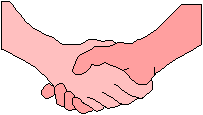 Elke leerkracht is alert op signalen en neemt elke melding serieus.Een incident op het schoolplein wordt altijd doorgegeven aan de groepsleerkrachtDe groepsleerkracht heeft een gesprek met de gepeste leerling en de pester(s).De leerkracht maakt hier een korte notitie van in het leerlingenjournaal.Na dit gesprek is de pestsituatie Opgelost. Het ging om een pestincident.De pestsituatie is niet opgelost.De leerkracht brengt de ouders van de gepeste leerling en de pester op de hoogte d.m.v. een telefoontje.De leerkracht heeft overleg met de anti-pestcoördinator.De leerkracht heeft een gesprek met beide partijen. Dit gesprek wordt vastgelegd in het leerlingenjournaal van beide leerlingen.Er worden afspraken gemaakt in een anti-pestcontract. De leerkracht houdt na twee weken een gesprek met beide partijen.Dit gesprek wordt vastgelegd in het leerlingenjournaal van beide leerlingen.Het pesten in over      Het pesten is niet over  Volg route 2De leerkracht licht  directie, de anti-pestcoördinator en de interne begeleider in.Er wordt contact gezocht met de ouders van de pester en de gepeste leerling door de anti-pestcoördinator of de interne begeleider.De groepsleerkracht en de anti-pestcoördinator houden een gesprek met de pester.Er worden sancties opgelegd. Deze sancties worden gemeld in het leerlingenjournaal.De ouders worden op de hoogte gebracht van de sancties door de groepsleerkracht. De anti-pestcoördinator geeft advies aan de leerkracht en begeleidt indien nodig de pester en de gepeste leerling.De groepsleerkracht informeert de rest van de groep over de ontstane pestsituatie in de groep en geeft uitleg over de verschillende rollen bij pestgedrag (zie handleiding gespreksvoering). De leerkracht kan hierbij advies krijgen/ondersteund worden door de anti-pestcoördinator.Na twee weken volgt er een evaluatiegesprek met de pester, de gepeste leerling en de anti-pestcoördinator en/of interne begeleider. Dit gesprek wordt vastgelegd in het leerlingenjournaal en in de klapper van de anti-pestcoördinator.Het pesten is niet over.Volg route 3 van het pestprotocol.Na dit gesprek is de pestsituatie opgelost. De ouders van alle betrokken partijen worden ingelicht.De groepsleerkracht en anti-pestcoördinator blijven de betrokken leerlingen volgen.De leerkracht licht de anti-pestcoördinator en IB-er in. Deze licht de directie in. De directie neemt contact op met de ouders van de pester en de gepeste leerling.De directie, anti-pestcoördinator en de groepsleerkracht houden een gesprek met de pester (zie handleiding gespreksvoering).Er wordt plan van aanpak gemaakt  en er worden sancties opgelegd. Dit plan wordt vastgelegd in de klapper van de anti-pestcoördinator en een verwijzing in het leerlingjournaal gemaakt.Er wordt externe deskundige hulp ingeschakeld (ambulante begeleiding, psycholoog).Er wordt een plan van aanpak gemaakt door externe hulpinstantie.De groepsleerkracht, anti-pestcoördinator en directie IB-er?hebben om de 4 weken een evaluatiegesprek met de externe deskundigen. Deze verslagen worden vastgelegd.Het pestgedrag is over.De ouders worden ingelicht.Alle betrokkenen blijven de pester en gepeste leerling volgen en de groepsleerkracht/anti-pestcoördinator houdt periodiek een gesprek.Het pestgedrag is na 3 sessie van 4 weken nog niet overDe inspectie wordt op de hoogte gebracht en het protocol van schorsing en/of verwijdering wordt in gang gezet. De ouders worden hiervan op de hoogte gesteld door de directie.Bs de HovenierSportlaan 76065 AJ MontfortGetekend namens directie/personeel:Medezeggenschapsraad:Oudervereniging:Anti-pestcoördinator: